Nomination Form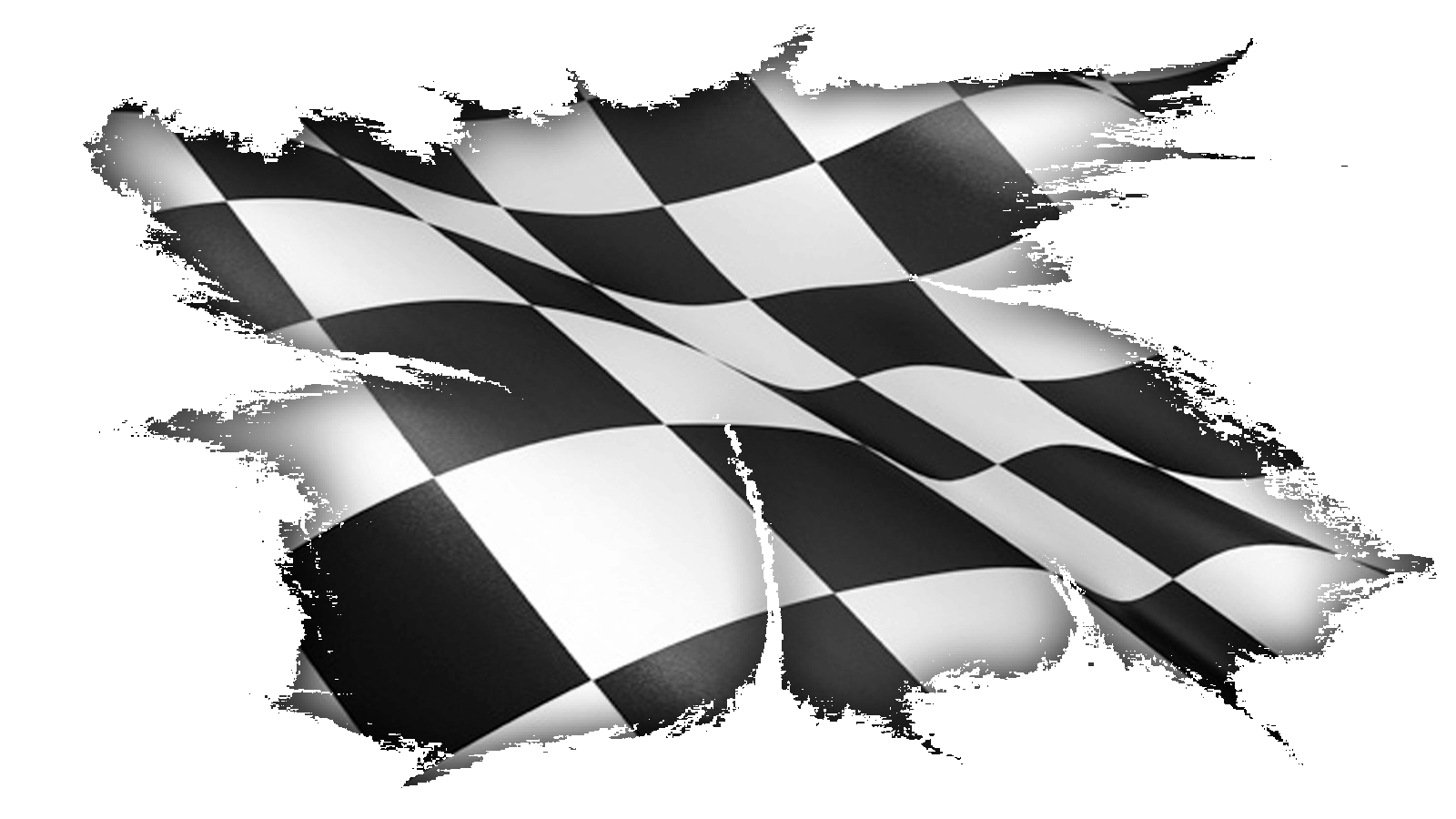 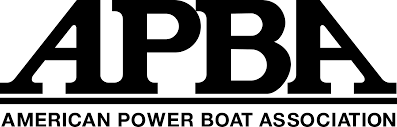 BEST SITE AWARDA Project of the National Promotional and Marketing CommitteeThe race at________________________________________________________ should be considered as the 2018 APBA Best Site because:Using a 1-10 scale, 10 being the best, give your nomination a grade for each of the following criteria. When possible, explain why you have chosen the number and when possible, give an example.Excellence in overall production including following insurance guidelines__________________________________________________________________Excellence of officiating_______________________________________________________Participation and support from teams____________________________________________Number of categories on sanction ____ Number of classes sanctioned ____ Total number of entries _____  Local/regional event marketing and publicity______________________________________News coverage: Newspaper ____   Radio ____   Television _____   Posters ____    Flyers____   Other ____  The inclusion of APBA in venue promotion pre, on-site and post event__________________Creative use of social media: Facebook ____   Instagram ____   Other ____   Attendance by the public (do not include teams, crew, officials) _______________________Return this form via email to: Jean Mackay-Schwartz jean84c@earthlink.net or Sherron Winer winer.sherron@gmail.com 